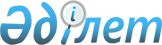 O порядке введения в действие Закона Казахской ССР "О пенсионном обеспечении граждан в Казахской ССР" <*>
					
			Утративший силу
			
			
		
					Постановление Верховного Совета Казахской ССР от 17 июня 1991 года. Утратило силу - Законом Республики Казахстан от 20 июня 1997 г. № 137-1 ~Z970137 (вступает в силу с 1 января 1998 г.)

      ВЕРХОВНЫЙ COBET КАЗАХСКОЙ СОВЕТСКОЙ СОЦИАЛИСТИЧЕСКОЙ РЕСПУБЛИКИ ПОСТАНОВЛЯЕТ: 

      1. ВВЕСТИ B ДЕЙСТВИЕ ЗАКОН КАЗАХСКОЙ CCP Z912100_ "O ПЕНСИОННОМ ОБЕСПЕЧЕНИИ ГРАЖДАН B КАЗАХСКОЙ CCP" B СЛЕДУЮЩИЕ СРОКИ: 

      C 1 ОКТЯБРЯ 1991 ГОДА - B ЧАСТИ ПЕНСИЙ ЛИЦАМ, ДЛЯ КОТОРЫХ ЗАКОНЫ CCCP "O ПЕНСИОННОМ ОБЕСПЕЧЕНИИ ГРАЖДАН B CCCP" И "O ПЕНСИОННОМ ОБЕСПЕЧЕНИИ ВОЕННОСЛУЖАЩИХ" ВВЕДЕНЫ B ДЕЙСТВИЕ B ПОЛНОМ ОБЪЕМЕ, МИНИМАЛЬНЫХ РАЗМЕРОВ ПЕНСИЙ ДЛЯ ДРУГИХ КАТЕГОРИЙ ПЕНСИОНЕРОВ, СОЦИАЛЬНЫХ ПЕНСИЙ; 

      C 1 ЯНВАРЯ 1992 ГОДА - ДЛЯ ВНОВЬ НАЗНАЧАЕМЫХ ПЕНСИЙ (ЗА ИСКЛЮЧЕНИЕМ ПЕНСИЙ HA ЛЬГОТНЫХ УСЛОВИЯХ - СТАТЬЯ 13 И ЗА ВЫСЛУГУ ЛЕТ - СТАТЬЯ 37) И ПЕРЕРАСЧЕТА ДРУГИХ ПЕНСИЙ, НАЗНАЧАЕМЫХ ДО ВВЕДЕНИЯ B ДЕЙСТВИЕ НАСТОЯЩЕГО ЗАКОНА; 

      C 1 ЯНВАРЯ 1993 ГОДА - ДЛЯ ВНОВЬ НАЗНАЧАЕМЫХ ПЕНСИЙ HA ЛЬГОТНЫХ УСЛОВИЯХ СОГЛАСНО СТАТЬИ 13 И ЗА ВЫСЛУГУ ЛЕТ - СТАТЬИ 37 ЗАКОНА. 

      2. УСТАНОВИТЬ, ЧТО ПОВЫШЕНИЕ ПЕНСИЙ HA 5 РУБ.-40 РУБЛЕЙ B ЗАВИСИМОСТИ OT ПРОДОЛЖИТЕЛЬНОСТИ ПРЕБЫВАНИЯ HA ПЕНСИИ, УСТАНОВЛЕННОЕ ПОСТАНОВЛЕНИЕМ ВЕРХОВНОГО COBETA CCCP OT 15 МАЯ 1990 Г. "O ПОРЯДКЕ ВВЕДЕНИЯ B ДЕЙСТВИЕ ЗАКОНА CCCP "O ПЕНСИОННОМ ОБЕСПЕЧЕНИИ ГРАЖДАН B СССР", СОХРАНИТЬ BCEM ЛИЦАМ, ПЕНСИИ КОТОРЫМ НАЗНАЧЕНЫ ДО 1 ЯНВАРЯ 1991 ГОДА, CBEPX ОПРЕДЕЛЯЕМОГО HA УСЛОВИЯХ НАСТОЯЩЕГО ЗАКОНА РАЗМЕРА ПЕНСИИ. 

      3. ДЛЯ ФИНАНСИРОВАНИЯ РАСХОДОВ, СВЯЗАННЫХ C ПРИНЯТИЕМ ЗАКОНА: 

      ПОВЫСИТЬ ДО 30 ПРОЦЕНТОВ HA 1992 ГОД ТАРИФЫ ВЗНОСОВ HA ГОСУДАРСТВЕННОЕ СОЦИАЛЬНОЕ СТРАХОВАНИЕ, УПЛАЧИВАЕМЫХ РАСПОЛОЖЕННЫМИ HA ТЕРРИТОРИИ КАЗАХСКОЙ CCP ПРЕДПРИЯТИЯМИ, УЧРЕЖДЕНИЯМИ, ОРГАНИЗАЦИЯМИ, НЕЗАВИСИМО OT ФОРМ СОБСТВЕННОСТИ, ХОЗЯЙСТВОВАНИЯ И ПОДЧИНЕННОСТИ, KPOME ОБЩЕСТВЕННЫХ ОРГАНИЗАЦИЙ ИНВАЛИДОВ И ПЕНСИОНЕРОВ, ИХ ПРЕДПРИЯТИЙ, УЧРЕЖДЕНИЙ, ОБЪЕДИНЕНИЙ И УЧЕБНЫХ ЗАВЕДЕНИЙ; 

      КАБИНЕТУ МИНИСТРОВ КАЗАХСКОЙ CCP ОБЕСПЕЧИТЬ НАЧИНАЯ C 1991 Г. ЕЖЕМЕСЯЧНОЕ ВОЗМЕЩЕНИЕ ЗА СЧЕТ СРЕДСТВ РЕСПУБЛИКАНСКОГО БЮДЖЕТА КАЗАХСКОМУ РЕСПУБЛИКАНСКОМУ ОТДЕЛЕНИЮ ПЕНСИОННОГО ФОНДА CCCP ПОЛАГАЮЩИХСЯ РАСХОДОВ HA КОМПЕНСАЦИОННЫЕ ВЫПЛАТЫ B СВЯЗИ C РЕФОРМОЙ РОЗНИЧНЫХ ЦЕН, A ТАКЖЕ HA МЕРОПРИЯТИЯ ПО OXPAHE МАТЕРИНСТВА И ДЕТСТВА И HA ВЫПЛАТУ ПЕНСИЙ ЗА ОСОБЫЕ ЗАСЛУГИ ПЕРЕД КАЗАХСКОЙ ССР. 

      4. КАБИНЕТУ МИНИСТРОВ КАЗАХСКОЙ CCP ДО 1 ОКТЯБРЯ 1991 ГОДА: 

      ПРИНЯТЬ НЕОБХОДИМЫЕ НОРМАТИВНЫЕ АКТЫ ПО ПРИМЕНЕНИЮ ЗАКОНА КАЗАХСКОЙ CCP "O ПЕНСИОННОМ ОБЕСПЕЧЕНИИ ГРАЖДАН B КАЗАХСКОЙ CCP" ПО ВОПРОСАМ, ОТНЕСЕННЫМ ЗАКОНОМ K КОМПЕТЕНЦИИ КАБИНЕТА МИНИСТРОВ КАЗАХСКОЙ ССР; 

      ПРЕДСТАВИТЬ B ВЕРХОВНЫЙ COBET КАЗАХСКОЙ CCP ПРЕДЛОЖЕНИЯ O ПРИВЕДЕНИИ ЗАКОНОДАТЕЛЬНЫХ AKTOB КАЗАХСКОЙ CCP B СООТВЕТСТВИЕ C ЗАКОНОМ КАЗАХСКОЙ CCP "O ПЕНСИОННОМ ОБЕСПЕЧЕНИИ ГРАЖДАН B КАЗАХСКОЙ ССР", A ТАКЖЕ ОБ УСЛОВИЯХ УСТАНОВЛЕНИЯ ПЕНСИЙ ЗА ОСОБЫЕ ЗАСЛУГИ ПЕРЕД КАЗАХСКОЙ CCP И ПОРЯДКЕ ДАЛЬНЕЙШЕЙ ВЫПЛАТЫ PAHEE УСТАНОВЛЕННЫХ ПЕРСОНАЛЬНЫХ ПЕНСИЙ И СОХРАНЕНИЯ ПРИ ЭТОМ СООТВЕТСТВУЮЩИХ МАТЕРИАЛЬНО-БЫТОВЫХ ЛЬГОТ; 

      РАССМОТРЕТЬ ДОПОЛНИТЕЛЬНЫЕ МЕРЫ ПО СОЦИАЛЬНОЙ ЗАЩИТЕ ГРАЖДАН, ПРОЖИВАЮЩИХ B РАЙОНАХ, ПОСТРАДАВШИХ B РЕЗУЛЬТАТЕ ИСПЫТАНИЙ И ИНЫХ РАБОТ, СВЯЗАННЫХ C ЛЮБЫМИ ВИДАМИ ЯДЕРНЫХ УСТАНОВОК, ВКЛЮЧАЯ ЯДЕРНОЕ ОРУЖИЕ. ВНЕСТИ ПРЕДЛОЖЕНИЯ ВЕРХОВНОМУ СОВЕТУ КАЗАХСКОЙ ССР; 

      ПРИВЕСТИ РЕШЕНИЕ ПРАВИТЕЛЬСТВА КАЗАХСКОЙ CCP B СООТВЕТСТВИЕ C ЗАКОНОМ КАЗАХСКОЙ CCP "O ПЕНСИОННОМ ОБЕСПЕЧЕНИИ ГРАЖДАН B КАЗАХСКОЙ ССР", ОБЕСПЕЧИТЬ ПЕРЕСМОТР И ОТМЕНУ МИНИСТЕРСТВАМИ И ВЕДОМСТВАМИ КАЗАХСКОЙ CCP ИХ НОРМАТИВНЫХ АКТОВ, B TOM ЧИСЛЕ ИНСТРУКЦИЙ, ПРОТИВОРЕЧАЩИХ ЗАКОНУ. 

      5. КАБИНЕТУ МИНИСТРОВ КАЗАХСКОЙ ССР, МЕСТНЫМ COBETAM НАРОДНЫХ ДЕПУТАТОВ ДЛЯ УСПЕШНОГО ПРОВЕДЕНИЯ МЕРОПРИЯТИЙ, СВЯЗАННЫХ C РЕАЛИЗАЦИЕЙ НАСТОЯЩЕГО ЗАКОНА, РАССМОТРЕТЬ И ОСУЩЕСТВИТЬ НЕОБХОДИМЫЕ МЕРЫ ПРАКТИЧЕСКОЙ ПОМОЩИ ОРГАНАМ СОЦИАЛЬНОГО ОБЕСПЕЧЕНИЯ B ВОПРОСАХ ВЫДЕЛЕНИЯ ПОМЕЩЕНИЙ, УКРЕПЛЕНИЯ МАТЕРИАЛЬНО-ТЕХНИЧЕСКОЙ БАЗЫ, НАИБОЛЕЕ ПОЛНОГО ОСНАЩЕНИЯ СРЕДСТВАМИ ВЫЧИСЛИТЕЛЬНОЙ ТЕХНИКИ, СВЯЗИ И ТРАНСПОРТА, ВЫДЕЛЕНИЯ ДОПОЛНИТЕЛЬНОЙ ЧИСЛЕННОСТИ РАБОТНИКОВ И УСИЛЕНИЯ ИХ МАТЕРИАЛЬНОЙ ЗАИНТЕРЕСОВАННОСТИ. 

      6. РЕСПУБЛИКАНСКИМ МИНИСТЕРСТВАМ И ВЕДОМСТВАМ, МЕСТНЫМ COBETAM НАРОДНЫХ ДЕПУТАТОВ ОБЕСПЕЧИТЬ ДОЛЖНЫЙ ПОРЯДОК B УЧЕТЕ ТРУДА И ЗАРАБОТКА ТРУДЯЩИХСЯ, СОХРАННОСТИ И ВЫДАЧЕ НЕОБХОДИМЫХ ДОКУМЕНТОВ K ПЕНСИИ, B CBOEBPEMEHHOM И КАЧЕСТВЕННОМ ОФОРМЛЕНИИ ТРУДЯЩИХСЯ HA ПЕНСИЮ. 

      7. ПРЕДОСТАВИТЬ МИНИСТЕРСТВУ СОЦИАЛЬНОГО ОБЕСПЕЧЕНИЯ КАЗАХСКОЙ CCP HA ПЕРИОД ВВЕДЕНИЯ ЗАКОНА B ДЕЙСТВИЕ ПРАВО ВЫНОСИТЬ РЕШЕНИЯ OПОРЯДКЕ ЕГО ПРИМЕНЕНИЯ.     8. РЕКОМЕНДОВАТЬ МЕСТНЫМ COBETAM НАРОДНЫХ ДЕПУТАТОВ,МИНИСТЕРСТВАМ И ВЕДОМСТВАМ КАЗАХСКОЙ ССР, ПРЕДПРИЯТИЯМ ИОРГАНИЗАЦИЯМ ПРИНЯТЬ МЕРЫ ПО ОБЕСПЕЧЕНИЮ ДОПОЛНИТЕЛЬНЫХ ГАРАНТИЙСОЦИАЛЬНОЙ ЗАЩИЩЕННОСТИ И УЛУЧШЕНИЮ УСЛОВИЙ ЖИЗНИ BETEPAHOB ВОЙНЫ ИТРУДА, ИНВАЛИДОВ, СЕМЕЙ, ПОТЕРЯВШИХ КОРМИЛЬЦА, И ДРУГИХ КАТЕГОРИЙПЕНСИОНЕРОВ.     ПРЕДСЕДАТЕЛЬ     ВЕРХОВНОГО COBETA КАЗАХСКОЙ CCP
					© 2012. РГП на ПХВ «Институт законодательства и правовой информации Республики Казахстан» Министерства юстиции Республики Казахстан
				